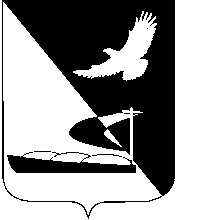 АДМИНИСТРАЦИЯ МУНИЦИПАЛЬНОГО ОБРАЗОВАНИЯ«АХТУБИНСКИЙ РАЙОН»ПОСТАНОВЛЕНИЕ01.11.2017          						         № 740О проведении открытого по составу участников и форме подачи заявок аукциона на право заключения договора аренды земельного участка, расположенного по адресу: Астраханская область, Ахтубинский район,          с. Золотуха, ул. МолодежнаяВ связи с наличием сформированного земельного участка, не обремененного правами третьих лиц, руководствуясь п. 1 ст. 39.11 Земельного кодекса РФ от 25.10.2001 № 136-ФЗ, Уставом муниципального образования «Ахтубинский район», администрация  муниципального образования «Ахтубинский район»ПОСТАНОВЛЯЕТ:1. Комитету имущественных и земельных отношений администрации муниципального образования «Ахтубинский район» (Касимцева А.А.)  организовать и провести открытый по составу участников и форме подачи заявок аукцион на право заключения договора аренды земельного участка, государственная собственность на который не разграничена, в отношении земельного участка из земель населенных пунктов, с кадастровым номером 30:01:040201:1708, площадью 4000 кв.м, расположенного по адресу: Астраханская область, Ахтубинский район, с. Золотуха, ул. Молодежная, с видом разрешенного использования: для размещения складских объектов.2. Определить:2.1. Место проведения аукциона: Астраханская область,  Ахтубинский район, г. Ахтубинск, ул. Волгоградская, 141, кабинет № 12.2.2. Дата и время проведения аукциона: 14 декабря 2017 года в 10 час. 00 мин. по местному времени. 2.3. Аукцион является открытым по составу участников и форме подачи заявок.   2.4. Начальная цена предмета аукциона – размер ежегодной арендной платы - определена в соответствии с постановлением администрации муниципального образования «Ахтубинский	 район» от 01.08.2017 № 512 «Об установлении начальной цены предмета аукциона на право заключения договора аренды земельных участков, находящихся в муниципальной собственности МО «Ахтубинский район», а также земельных участков на территории муниципального образования «Ахтубинский район», государственная собственность на которые не разграничена» и составляет 104 952 (сто четыре тысячи девятьсот пятьдесят два) рубля 00 копеек. 2.5. Величина повышения начальной цены предмета аукциона («шаг» аукциона) устанавливается в размере 3 % начальной цены предмета аукциона и составляет 3 148 (три тысячи сто сорок восемь) рублей 56 копеек.		 2.6. Сумма задатка 20 % начальной цены предмета аукциона и составляет  20 990 (двадцать тысяч девятьсот девяносто тысяч) рублей 40 копеек.			2.7. Место, дата, время начала и окончания приема заявок на участие в аукционе: с 08 ч.00 мин. 09.11.2017 до 17 ч. 00 мин. 08.12.2017 по адресу: 416500, Астраханская область, Ахтубинский район, г. Ахтубинск,                ул. Волгоградская, 141, кабинет № 9.	2.8. Дата и время признания претендентов участниками аукциона: 12 декабря 2017 года в 10 час. 00 мин. по местному времени. Место признания претендентов участниками аукциона: Астраханская область,  Ахтубинский район, г. Ахтубинск, ул. Волгоградская, 141, кабинет № 9.3. Утвердить извещение о проведении открытого по составу участников и форме подачи заявок аукциона на право заключения договора аренды земельного участка, расположенного по адресу: Астраханская область, Ахтубинский район, с. Золотуха, ул. Молодежная (прилагается).4. Утвердить проект заявки на участие в аукционе на право заключения договора аренды земельного участка (прилагается).5. Утвердить проект договора аренды земельного участка (прилагается).6. Отделу информатизации и компьютерного обслуживания администрации МО «Ахтубинский район» (Короткий В.В.) обеспечить размещение настоящего постановления в сети Интернет на официальном сайте администрации МО «Ахтубинский район» в разделе «Администрация» подразделе «Документы Администрации» подразделе «Официальные документы». 7. Отделу контроля и обработки информации администрации                    МО «Ахтубинский район» (Свиридова Л.В.) представить информацию в газету «Ахтубинская правда» о размещении настоящего постановления в сети Интернет на официальном сайте администрации МО «Ахтубинский район» в разделе «Администрация» подразделе «Документы Администрации» подразделе «Официальные документы». Глава муниципального образования                                       	     В.А. ВедищевУТВЕРЖДЕНОпостановлением администрации МО «Ахтубинский район»от  01.11.2017 №  740ИЗВЕЩЕНИЕо проведении открытого по составу участников и форме подачи заявок аукциона на право заключения договора аренды земельного участка, расположенного по адресу: Астраханская область, Ахтубинский район, с. Золотуха, ул. Молодежная1. Организатор аукциона: администрация муниципального образования «Ахтубинский район».2. Администрация муниципального образования «Ахтубинский район» на основании постановления администрации муниципального образования «Ахтубинский район» от __________ № _______, в соответствии с Земельным кодексом Российской Федерации проводит аукцион на право заключения договора аренды земельного участка.3. Место проведения аукциона: Астраханская область,  Ахтубинский район, г. Ахтубинск, ул. Волгоградская, 141, кабинет № 12. Дата и время проведения аукциона: 14 декабря 2017 года в 10 час. 00 мин. по местному времени. Аукцион является открытым по составу участников и форме подачи заявок.  Предложения о размере годовой арендной платы в ходе проведения аукциона подаются открыто; победителем аукциона признается участник, предложивший наибольший размер годовой арендной платы за земельный участок.4. Предмет аукциона: лот № 1 – земельный участок из земель населенных пунктов, с кадастровым номером 30:01:040201:1708, площадью 4000 кв.м, расположенный по адресу: Астраханская область, Ахтубинский район, с. Золотуха, ул. Молодежная, с видом разрешенного использования: для размещения складских объектов.Обременения и ограничения использования земельного участка – отсутствуют.Максимально и (или) минимально допустимые параметры разрешенного строительства определены подпунктом 3 пункта 1 статьи 36  Правил землепользования и застройки села Золотуха Ахтубинского района Астраханской области, утвержденных решением Совета депутатов администрации муниципального образования «Золотухинский сельсовет» Ахтубинского района Астраханской области от 27.02.2014 № 4 «Об утверждении Правил землепользования и застройки села Золотуха Ахтубинского района Астраханской области». 5. Начальный размер годовой арендной платы земельного участка   104 952 (сто четыре тысячи девятьсот пятьдесят два) рубля 00 копеек.                                                                                                                                                                  6. «Шаг» аукциона – 3 % начальной цены предмета аукциона и составляет 3 148 (три тысячи сто сорок восемь) рублей 56 копеек.		                                          7. Форма заявки на участие в аукционе, порядок ее приема, адрес места ее приема, дата и время начала и окончания приема заявки на участие в аукционе.Документы, представляемые заявителем для участия в аукционе: заявка на участие в аукционе по установленной письменной форме с указанием реквизитов счета для возврата задатка; копии документов, удостоверяющих личность (для граждан); документы, подтверждающие внесение задатка.Место, дата, время начала и окончания приема заявок на участие в аукционе: с 08 час. 00 мин. 09.11.2017 до 17 час. 00 мин. 08.12.2017 по адресу: 416500, Астраханская область,  Ахтубинский район, г. Ахтубинск,   ул. Волгоградская, 141, кабинет № 9.8. Размер задатка, порядок его внесения участниками аукциона и возврата им задатка, банковских реквизитах счета для перечисления задатка.Сумма задатка определяется в размере 20 % начальной цены предмета аукциона и составляет 20 990 (двадцать тысяч девятьсот девяносто тысяч) рублей 40 копеек. Задаток для участия в аукционе вносится в срок, определенный для принятия заявок, в безналичной форме по следующим реквизитам: УФК по Астраханской области; р/счет 40302810000003000024; л/счет 05253D04010 УФК по Астраханской области (Администрация муниципального образования «Ахтубинский район» Астраханской области); ИНН 3012000794; КПП 300101001;  Наименование Банка: Отделение Астрахань г. Астрахань; БИК: 041203001; ОКПО 04022688; ОКАТО 12205501000; ОКТМО 12605101001. Назначение платежа: задаток для участия в аукционе от 14.12.2017 (Лот № 1).В случае отзыва заявителем в установленном порядке заявки до дня окончания срока приема заявок, поступивший от заявителя задаток возвращается в течение трех дней со дня регистрации отзыва заявки. В случае отзыва заявки заявителем позднее дня окончания срока приема заявок, а также участникам аукциона, не победившим в нем, задаток возвращается в течение трех дней со дня подписания протокола о результатах аукциона.9. Признание претендентов участниками аукциона состоится 12.12.2017 в 10 ч. 00 мин. по адресу: Астраханская область, г. Ахтубинск,    ул. Волгоградская, 141, каб. № 9. 10. Срок аренды земельного участка – 10 лет.Ознакомиться с информацией о земельном участке, порядком проведения аукциона, проектом договора аренды, формой заявки для участия в аукционе, а также получить иные сведения по аукциону можно по адресу: Астраханская область,  Ахтубинский район, г. Ахтубинск, ул. Волгоградская, 141, кабинет № 9, 12, в рабочие дни с 8.00 до 17.00, тел.: 8 (85141) 4-04-07. Верно:УТВЕРЖДЕН                                                                постановлением администрации                                                                 МО «Ахтубинский район»                                                                от  01.11.2017 №  740                                                                В администрацию                                                                 МО «Ахтубинский район»                                                                 регистрационный номер _______                                                                от ____________                                                                                 Заявитель:                                                                 место жительства:ПРОЕКТ ЗАЯВКИ НА УЧАСТИЕ В АУКЦИОНЕ НА ПРАВО ЗАКЛЮЧЕНИЯ ДОГОВОРА АРЕНДЫОзнакомившись с информационным сообщением о проведении открытого по составу участников и форме подаче заявок аукциона на право заключения договора аренды земельного участка, который состоится ___________________ в _____ ч. _____ мин. по адресу: Астраханская область, г. Ахтубинск, ул. Волгоградская, 141, каб. № 12, я, ________________________________________, желаю приобрести в аренду земельный участок из земель __________________________ (указать категорию земли), с кадастровым номером_______________________________, площадью______________, расположенный по адресу: Астраханская область, Ахтубинский район,______________________________________ (лот №___).В случае моей победы на аукционе принимаю на себя обязательство заключить договор аренды указанного земельного участка, в срок, не превышающий 30 (тридцать) дней со дня направления мне проекта договора аренды земельного участка.В случае признания меня победителем аукциона или единственным участников аукциона и моего отказа от обязанности заключения договора аренды земельного участка в установленный срок, я осведомлен, что сумма внесенного мною задатка возврату не подлежит и сведения обо мне будут включены в реестр недобросовестных участников аукциона.Прилагаю документы, указанные в информационном извещении:1. Документ, удостоверяющий личность (копия).2. Документ, подтверждающий внесение задатка.3. Реквизиты для возврата задатка.Заявитель:                                _________________________________________________      ___________Уполномоченное лицо АМО «Ахтубинский район»:__________Верно:                УТВЕРЖДЕН                                                               постановлением администрации                                                        МО «Ахтубинский район»                                                              от  01.11.2017 №  740ПРОЕКТ ДОГОВОРА АРЕНДЫ ЗЕМЕЛЬНОГО УЧАСТКА  г. Ахтубинск                                                                      _________ 2017 г.Комитет имущественных и земельных отношений администрации муниципального образования «Ахтубинский район», действующий от имени и в интересах администрации МО «Ахтубинский район», в лице заместителя главы администрации муниципального образования «Ахтубинский район» - председателя комитета имущественных и земельных отношений администрации муниципального образования «Ахтубинский район» ___________________, действующего на основании Распоряжения МО «Ахтубинский район» от __________ г. № _________ и Положения о Комитете имущественных и земельных отношений администрации МО «Ахтубинский район», именуемый в дальнейшем «Арендодатель», с одной стороны, и _____________________, _______________ года рождения, паспорт _________________________, _________________________, _________________ года, именуемая  в дальнейшем «Арендатор», с другой стороны, заключили настоящий договор о нижеследующем:1. ПРЕДМЕТ ДОГОВОРА1.1. Арендодатель предоставляет, а Арендатор принимает в аренду земельный участок (далее-Участок) из земель населенных пунктов, с кадастровым номером _________________________, площадью ______кв.м, расположенный по адресу: ________________________________________, для ___________________________________ в границах, указанных в кадастровом паспорте Участка, прилагаемом к настоящему договору и являющегося его неотъемлемой частью.2. СРОК ДОГОВОРА2.1. Срок аренды Участка устанавливается с ______________ по _________________ г.3. РАЗМЕР И УСЛОВИЯ ВНЕСЕНИЯ АРЕНДНОЙ ПЛАТЫ3.1. Размер арендной платы за Участок устанавливается в сумме ____________________ руб. в год, что составляет __________________________ руб. в квартал и ________________ руб. в месяц.3.2. Арендная плата начисляется со дня, указанного в п.2.1. договора. Денежная сумма в размере________________ руб., внесенная Арендатором на счет администрации МО «Ахтубинский район» в соответствии с заявкой на участие в аукционе на право заключения договора аренды, засчитывается в счет арендной платы.  3.3. Арендная плата вносится Арендатором ежемесячно, не позднее 25-го числа текущего месяца, путем перечисления на расчетный счет: УФК по Астраханской области (Администрация муниципального образования «Ахтубинский район» Астраханской области), ИНН 3012000794, КПП 300101001, Расчетный счет: 40101810400000010009, Лицевой счет: 04253D04010, Банк: «Отделение Астрахань г. Астрахань», БИК: 041203001, КБК: 20011105013100000120, ОКПО 04022688, ОКАТО 12205501000, ОКТМО 12605101001.4. ПРАВА И ОБЯЗАННОСТИ СТОРОН4.1. Арендодатель имеет право:4.1.1. Требовать досрочного расторжения договора:- при использовании Участка не по целевому назначению,- при использовании способами, приводящими к его порче,- при неиспользовании земельного участка в течение 3-х лет в соответствии с его целевым назначением,- при не внесении платы более двух раз подряд по истечении установленного договором срока платежа,- нарушение других условий договора.4.1.2. На беспрепятственный доступ на территорию арендуемого Участка с целью его осмотра на предмет соблюдения условий договора.4.1.3. На возмещение убытков, причиненных ухудшением качества Участка и экологической обстановки в результате хозяйственной деятельности Арендатора, а также по иным основаниям, предусмотренным законодательством Российской Федерации.4.2. Арендодатель обязан:4.2.1. Выполнять в полном объеме все условия договора.4.2.2. Через местные средства массовой информации уведомить Арендатора об изменениях размера арендной платы, предусмотренных п.3.3. договора, и (или) номеров счетов для перечисления арендной платы, указанных в п.3.3. договора.4.2.3. В десятидневный срок с момента обращения Арендатора производить перерасчет арендной платы.4.3. Арендатор имеет право:4.3.1. Использовать Участок на условиях, установленных договором.4.3.2. При уведомлении Арендодателя сдавать участок в субаренду, а также передавать свои права и обязанности по договору третьим лицам.4.4.1. Выполнять в полном объеме все условия договора.4.4.2. Использовать Участок в соответствии с целевым назначением и разрешенным использованием.4.4.3. Уплачивать в размере и на условиях, установленных договором, арендную плату.4.4.4. Обеспечивать Арендодателю (его законным представителям), представителям органов государственного земельного контроля доступ на Участок по их требованию.4.4.5. В месячный срок со дня получения через местные средства массовой информации сведений об изменениях размера арендной платы обратиться к Арендодателю за расчетом арендной платы в ином размере.4.4.6. После подписания договора (изменений к договору) в двухмесячный срок произвести его (их) государственную регистрацию в Ахтубинском отделе Управления  Федеральной службы  государственной регистрации  кадастра  и картографии по Астраханской области.4.4.7. Письменно сообщить Арендодателю не позднее, чем за один месяц о предстоящем освобождении Участка, как в связи с окончанием срока действия договора, так и при досрочном его освобождении.4.4.8. Не допускать действий, приводящих к ухудшению экологической обстановки на арендуемом Участке и прилегающих к нему территориях, а также выполнять работы по благоустройству территории.4.4.9. Письменно в месячный срок уведомить Арендодателя об изменении своего места жительства.4.4.10. При прекращении действия договора вернуть Участок Арендодателю в надлежащем состоянии.4.5. Арендодатель и Арендатор имеют иные права и несут иные обязанности установленные законодательством Российской Федерации.5. ОТВЕТСТВЕННОСТЬ СТОРОН5.1. За нарушение условий договора стороны несут ответственность, предусмотренную законодательством Российской Федерации.5.2. За нарушение срока внесения арендной платы по договору Арендатор выплачивает Арендодателю пени из расчета одной трехсотой действующей ставки рефинансирования Центрального банка Российской Федерации от размера не внесенной арендной платы за каждый календарный день просрочки. Пени перечисляются в порядке, предусмотренном п.3.4. договора.5.3. Ответственность сторон за нарушение обязательств по договору, вызванных действием обстоятельств непреодолимой силы, регулируется законодательством Российской Федерации.6. ИЗМЕНЕНИЕ И РАСТОРЖЕНИЕ ДОГОВОРА6.1. Все изменения и (или) дополнения к договору оформляются сторонами в письменной форме, если иное не предусмотрено договором и (или) законодательством Российской Федерации.6.2. Договор может быть расторгнут по основаниям и в порядке, установленном законодательством Российской Федерации.7. ЗАКЛЮЧИТЕЛЬНЫЕ ПОЛОЖЕНИЯ7.1. Все споры между сторонами, возникающие по договору, разрешаются в соответствии с законодательством Российской Федерации.7.2. Договор составлен в 4-х (четырех) экземплярах, имеющих одинаковую юридическую силу, из которых два экземпляра находится у Арендодателя, один экземпляр у Арендатора и один экземпляр в Ахтубинском отделе Управления  Федеральной службы  государственной регистрации  кадастра  и картографии по Астраханской области.7.3. Договор вступает в силу с момента его государственной регистрации в Ахтубинском отделе  Управления  Федеральной службы  государственной регистрации  кадастра  и картографии по Астраханской области Расходы по государственной регистрации договора (изменений к договору) возлагаются на Арендатора.7.4. Арендодатель передает Арендатору Участок одновременно с подписанием настоящего договора, поэтому договор аренды является и актом приема-передачи Участка.8. ПОДПИСИ СТОРОН И РЕКВИЗИТЫВерно:Арендодатель:Комитет имущественных и земельных отношений администрации МО «Ахтубинский район» действующий от имени и в интересах администрации МО «Ахтубинский район» в лице заместителя администрации муниципального образования «Ахтубинский район» - председателя комитета имущественных и земельных отношений администрации муниципального образования «Ахтубинский район»Место нахождения: Астраханская область, г. Ахтубинск,  ул. Волгоградская, 141Реквизиты:_____________________________________ Арендатор:_______________________,Место жительства: _____________________________________________________________________________________________                                 (Ф.И.О.)_______________ 